We are Ready......Scrambled Egg on Toast with Mushrooms and Tomato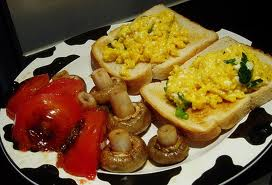 Ingredients – Serves 5Fresh tomatoes 			100gMushrooms, peeled 			100gEgg 					250g (5 eggs)Whole milk 				40mlSoft margarine (for eggs)		25gWholemeal bread			150g (5 slices)Margarine (for bread) 		20gMethod1. 	Wash and slice the tomatoes and mushrooms.2. 	In separate pans add the mushrooms and tomatoes with a little margarine and cookfor 10 minutes.3. 	Beat the eggs and milk in a bowl. Melt the margarine in a large pan, add the eggs and stircontinuously over a low heat until the egg is set through.4. 	Toast the bread, and spread with the margarine. Serve the toast with the scrambled egg, tomatoes and mushrooms.